Единый классный час на тему «Адалдық сағатты» 2 сентября 2019 года прошел единый классный час на тему «Адалдық сағатты». Почетными гостями которого стали: заместитель акима Абулхаирова Г.Е. и методист РОО Мимбаева С.Е. 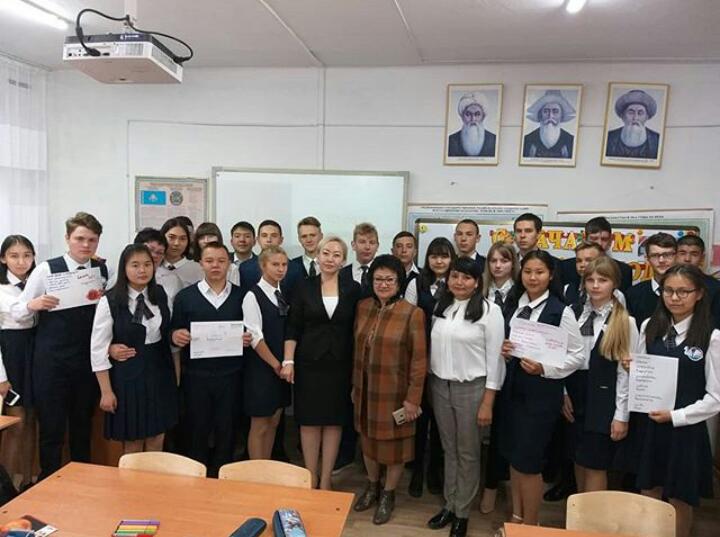 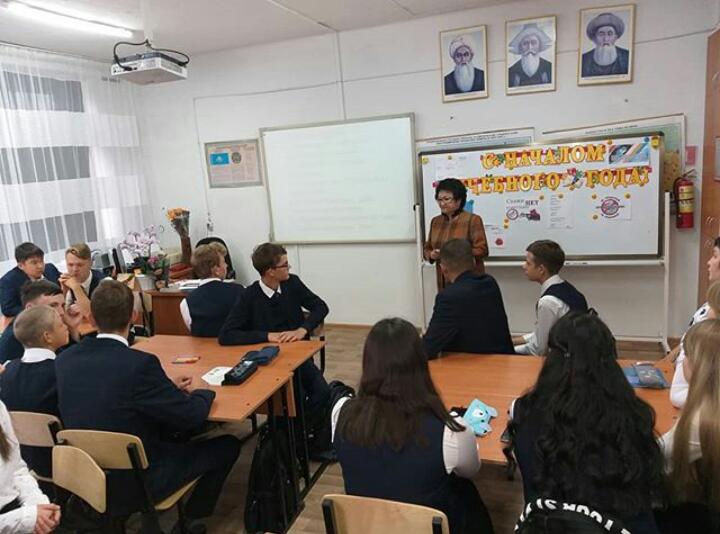 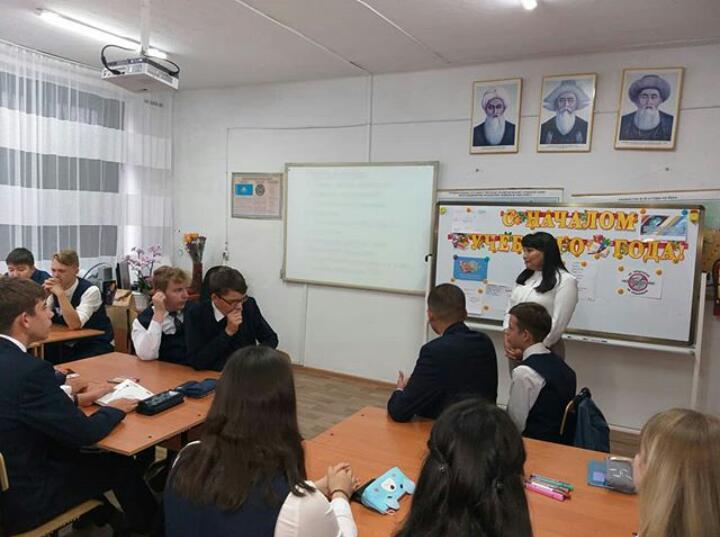 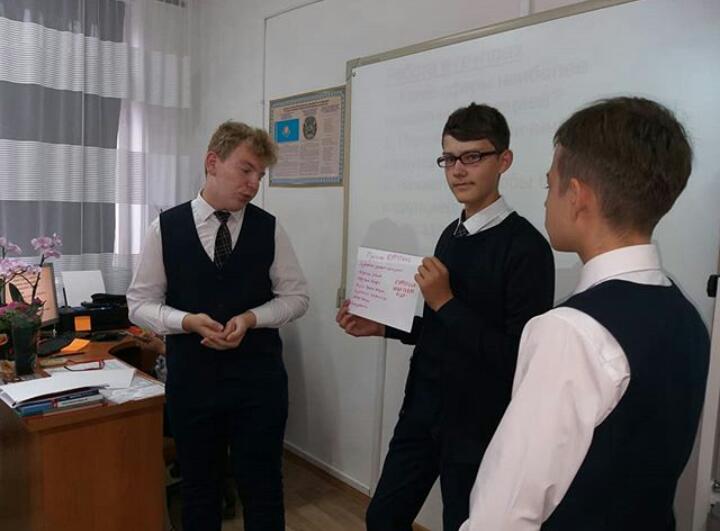 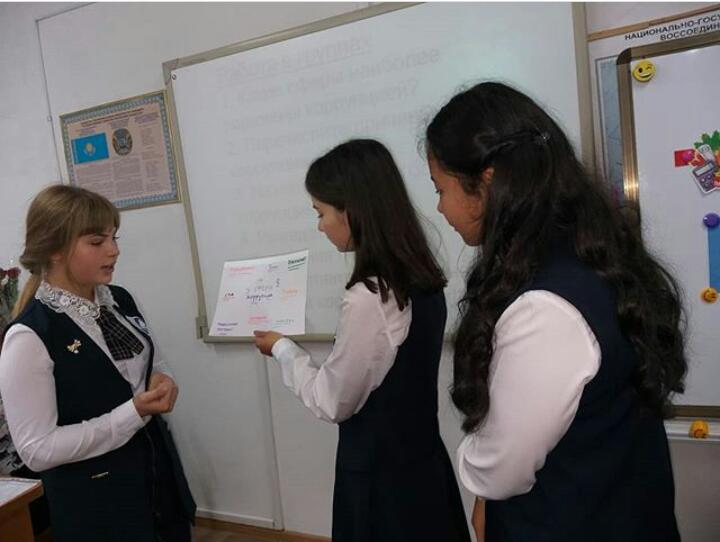 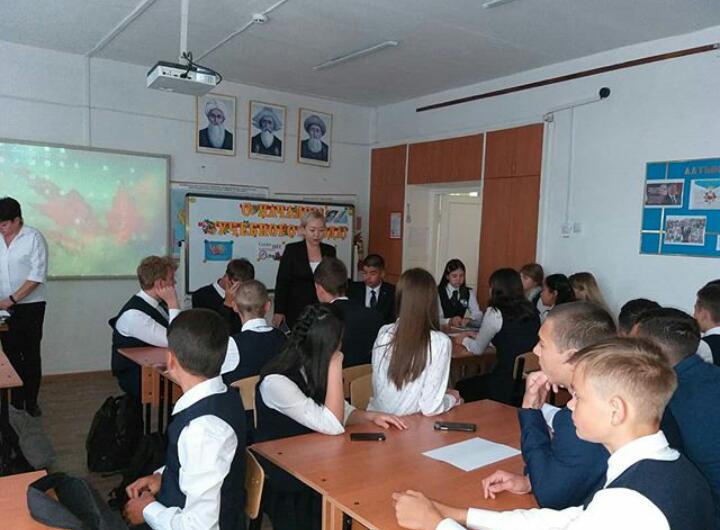 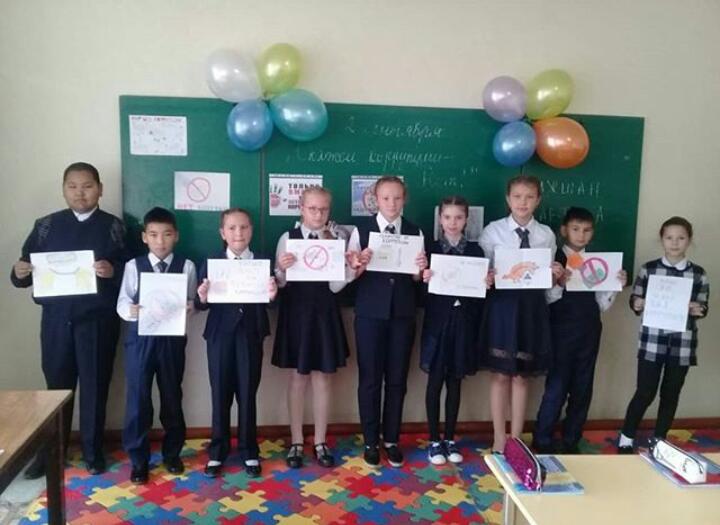 